涡阳县国家现代农业产业园大豆配套提升项目科创中心（大豆产业孵化基地）电力工程专业分包投标人最终报价与评标价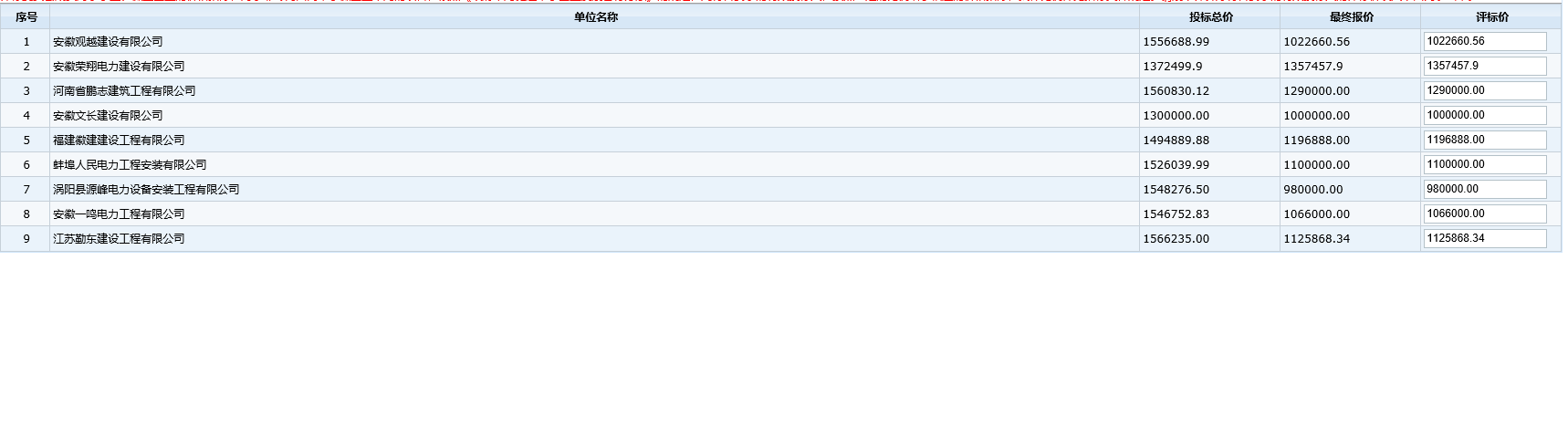 